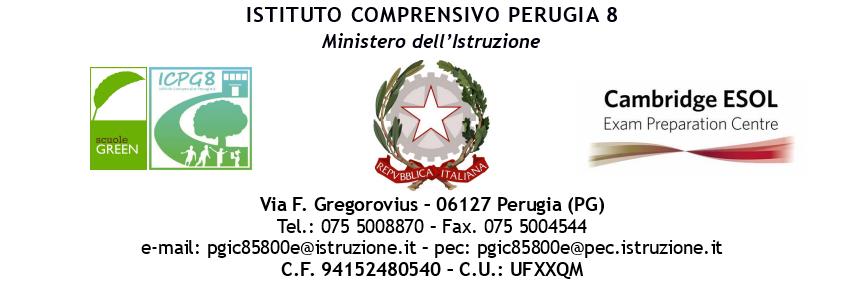 Programma Operativo Nazionale (PON E POC)
“Per la scuola, competenze e ambienti per l’apprendimento” 2014-2020finanziato con FSE E FDRAsse I – Istruzione –
Obiettivi Specifici 10.1, 10.2 e 10.3 – Azioni 10.1.1, 10.2.2 e 10.3.1TIPOLOGIA DI MODULO (selezionare la voce che interessa)DOCENTE REFERENTE MODULO (nome, cognome, n. cellulare):ESPERTO (indicare se si intende avvalersi di un esperto esterno o interno. Indicare il nome e cognome o la struttura di riferimento se esterno. In quest’ultimo caso, NON finché perdura lo stato di emergenza epidemiologica):TUTOR (indicare il nome e il cognome del docente che intende proporsi come tutor): TARGET DESTINATARI (primaria (nome)/secondaria/misto):NUMERO DESTINATARI (da 9 a 20 – se misto indicare quanti primaria, quanti secondaria):PLESSO/SEDE DOVE È PREVISTO IL MODULO:NUMERO DI ORE DEL MODULO: 30PERIODO DI RIFERIMENTO:SCANSIONE ORARIA (giorni/ore):TITOLO DEL MODULO:DESCRIZIONE deL MODULO (inserire un testo tra i 100 e i 1.800 caratteri complessivi, tenendo conto delle voci seguenti):Obiettivi del progettoIndicare gli obiettivi che si intendono raggiungere con il progetto anche in collegamento con altre attività realizzate, o che si intendono realizzare, dalla scuola al suo interno e in collaborazione col territorio, e con riferimenti al PON “Per la scuola” 2014-2020.Caratteristiche dei destinatariIndicare, ad esempio, in che modo è stata sviluppata una analisi dei bisogni e un’individuazione dei potenziali destinatari a cui si rivolge il progetto.Apertura della scuola oltre l’orario
Indicare se le attività sono previste di pomeriggio, di sabato, nel periodo estivo.Coinvolgimento del territorio in termini di partenariati e collaborazioniIndicare, ad esempio, il tipo di soggetti con cui si intende avviare o si è già avviata una collaborazione o un partenariato e con quali finalità.Metodologie e Innovatività
Indicare, ad esempio, per quali aspetti il modulo può dirsi innovativo; quali metodi o approcci saranno applicati nella promozione della didattica attiva e quali strumenti favoriranno la realizzazione del progetto. Coerenza con l’offerta formativa
Indicare, ad esempio, se il progetto ha connessioni con progetti già realizzati o in essere presso la scuola.Inclusività
Indicare, ad esempio, quali strategie sono previste per il coinvolgimento di destinatari che sperimentano difficoltà di tipo sociale o culturale; quali misure saranno adottate per l’inclusione di destinatari con maggiore disagio negli apprendimenti.Risultati attesiIndicare quali impatti si prevedono sui destinatari, sulla comunità scolastica e sul territorio.Azione e sottoazioneTipo di intervento (modulo) 10.1.1 / 10.1.1AInterventi per la riduzione della dispersione scolastica e per il successo scolastico degli studenti Educazione motoria, sport, gioco didattico 10.1.1 / 10.1.1AInterventi per la riduzione della dispersione scolastica e per il successo scolastico degli studenti Musica e canto 10.1.1 / 10.1.1AInterventi per la riduzione della dispersione scolastica e per il successo scolastico degli studenti Arte, scrittura creativa, teatro 10.1.1 / 10.1.1AInterventi per la riduzione della dispersione scolastica e per il successo scolastico degli studenti Educazione alla legalità e ai diritti umani10.1.1 / 10.1.1AInterventi per la riduzione della dispersione scolastica e per il successo scolastico degli studenti Educazione alla cittadinanza attiva e alla cura dei beni comuni 10.1.1 / 10.1.1AInterventi per la riduzione della dispersione scolastica e per il successo scolastico degli studenti Laboratorio creativo e artigianale per la valorizzazione dei beni comuni10.2.2 / 10.2.2ACompetenze di base Competenza alfabetica funzionale (potenziamento della lingua italiana, scrittura creativa, comunicazione, etc.) 10.2.2 / 10.2.2ACompetenze di base Competenza multilinguistica (potenziamento della lingua straniera, delle lingue classiche, etc.) 10.2.2 / 10.2.2ACompetenze di base Competenza in Scienze, Tecnologie, Ingegneria e Matematica (STEM) (potenziamento in matematica, scienze, tecnologia, etc.) 10.2.2 / 10.2.2ACompetenze di base Competenza digitale (potenziamento delle competenze digitali e di informatica, coding e robotica, tinkering e making, media education, etc.) 10.2.2 / 10.2.2ACompetenze di base Competenza personale, sociale e capacità di imparare a imparare (potenziamento di storia e geografia, potenziamento sulle competenze trasversali e l’orientamento, competenze di vita (life skills), etc.) 10.2.2 / 10.2.2ACompetenze di base Competenza in materia di cittadinanza (educazione alla sostenibilità ambientale, alla legalità, alla cittadinanza attiva, laboratori di service learning, debate, hackathon, etc.) 10.2.2 / 10.2.2ACompetenze di base Competenza imprenditoriale (educazione all’imprenditorialità, potenziamento delle attività di laboratorio professionalizzanti, etc.)10.2.2 / 10.2.2ACompetenze di base Competenza in materia di consapevolezza ed espressione culturale (educazione all’arte, al teatro, al cinema, alla musica, educazione motoria e sportiva, etc.) 